                                МКОУ «Новокаякентская СОШ»с. НовокаякентКаякентский район Республика Дагестан                     Таблица «Эвглена зеленая»                                                      (для учащихся 7 классов)Автор: учитель биологии		МКОУ «Новокаякентская СОШ»Умалатова Равганият Бийбулатовна                                          с.Новокаякент                                             2018 г.   Пояснительная записка     Данная таблица «Эвглена зеленая» рекомендуется для учащихся  7 классов. Материал можно использовать при прохождении темы «Подцарство Простейшие» в 7 классах В таблице дана характеристика эвглены зеленой. Характеристика включает: систематику, строение, размер, среду обитания, питание, дыхание, выделение, размножение, образование цисты и значение эвглены зеленой. Таблицу можно использовать при подготовке к ОГЭ и ЕГЭ по биологии.Задачи: ознакомление учащихся с систематикой, строением, размером, со средой обитания, питанием, дыханием, выделением, размножением и со значением эвглены зеленой.               Таблица «Эвглена зеленая»Источники информации:1.Захаров В.Б., Сонин Н.И.  Биология. Многообразие живых организмов. М.: Дрофа,20052.Эвглена зеленая. Биология. http://biology.su/zoology/euglena-green (дата обращения : 17.12.21018)3.https://upload.wikimedia.org/wikipedia/uk/thumb/d/df/Схема_поділу_евглени_зеленої.jpeg/600px-Схема_поділу_евглени_зеленої.jpeg 4.https://studfiles.net/html/2706/385/html_KzaBJH72MI.K7jA/img-OaYbS9.png5.https://videouroki.net/videouroki/conspekty/bio7bespozv/6-klass-zhghutikovyie.files/image005.jpg                                                                Эвглена зеленая                            Эвглена зеленая                            Эвглена зеленаяСистематика эвглены зеленойСистематика эвглены зеленойСистематика эвглены зеленойСреда обитанияВ природе эвглены живут обычно в загрязнённых водах с большим количеством растворённых органических веществ.В природе эвглены живут обычно в загрязнённых водах с большим количеством растворённых органических веществ.РазмерыРазмер клетки около 0,05 мм.Размер клетки около 0,05 мм.Форма телаПостоянная форма тела.Постоянная форма тела.Строение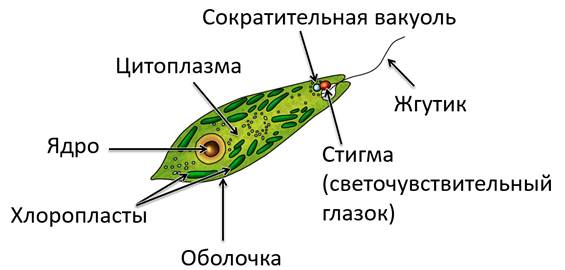 Эвглена зеленая — это одноклеточный организм. Эвглена зеленая сочетает в себе признаки как растений, так и животных.Эвглена зеленая — это одноклеточный организм. Эвглена зеленая сочетает в себе признаки как растений, так и животных.ПитаниеЗеленая эвглена содержит хлорофилл и на свету может питаться за счет процесса фотосинтеза, как это делают растения. В темноте и при обилии органической пищи эвглена питается гетеротрофно, как животное поглощая органику.Зеленая эвглена содержит хлорофилл и на свету может питаться за счет процесса фотосинтеза, как это делают растения. В темноте и при обилии органической пищи эвглена питается гетеротрофно, как животное поглощая органику.ДвижениеЭвглена зеленая  используют для движения жгут. Многие из них просто сокращаются чтобы двигаться вперёд. Белковые нити, находящиеся под оболочкой организма, помогают организму сокращаться и тем самым передвигаться.Эвглена зеленая  используют для движения жгут. Многие из них просто сокращаются чтобы двигаться вперёд. Белковые нити, находящиеся под оболочкой организма, помогают организму сокращаться и тем самым передвигаться.ДыханиеДыхание зеленой эвглены осуществляется всей поверхностью тела, специальный орган, отвечающий за поставку кислорода, отсутствует.Дыхание зеленой эвглены осуществляется всей поверхностью тела, специальный орган, отвечающий за поставку кислорода, отсутствует.Размножение Бесполый способ размножения. При этом клетка делится вдоль продольной оси (по длинной стороне). Дочерние клетки, которые не получают те или иные органеллы, достраивают их самостоятельно.     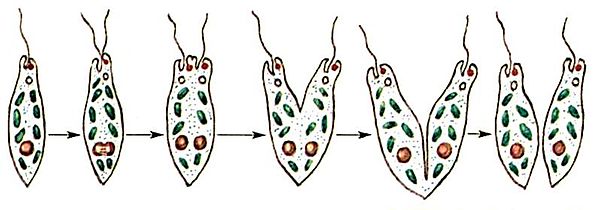  Бесполый способ размножения. При этом клетка делится вдоль продольной оси (по длинной стороне). Дочерние клетки, которые не получают те или иные органеллы, достраивают их самостоятельно.     ВыделениеВыделение жидких продуктов обмена происходит через сократительную вакуоль.Выделение жидких продуктов обмена происходит через сократительную вакуоль.Циста зеленой эвгленыВ неблагоприятных условиях (низкая температура, высыхание водоема) эвглена зеленая образует цисту. При образовании цисты происходит отпадание жгутика, клетка приобретает округлую форму и покрывается плотной оболочкой.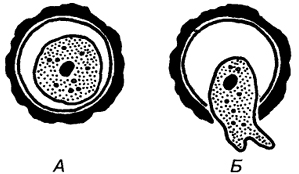 В неблагоприятных условиях (низкая температура, высыхание водоема) эвглена зеленая образует цисту. При образовании цисты происходит отпадание жгутика, клетка приобретает округлую форму и покрывается плотной оболочкой.Значение зеленой эвгленыЭвглены не только очищают водоемы и служат пищей для других животных, но и, осуществляя фотосинтез, уменьшают количество углекислого газа и увеличивают содержание кислорода в воде.Эвглены не только очищают водоемы и служат пищей для других животных, но и, осуществляя фотосинтез, уменьшают количество углекислого газа и увеличивают содержание кислорода в воде.